Blog word count: Between 600- 800 words. I.e. examples of different types of blogs: Career Tips, Q&A Series, Tips & Advice, How to’s, Technical, Events, Trends, SpotlightKeywords: Provide 5 keywords that are present in the blog, such as Business Analysis, career tips, etc.Summary: Provide a one-sentence summary on the blogTitle tag: Internal use only – IIBA team will fill this out. Title
Author Name, Title, Company Introduction Heading (if applicable)  

Lorem ipsum dolor sit amet, consectetur adipiscing elit, sed do eiusmod tempor incididunt ut labore et dolore magna aliqua. Sed vulputate odio ut enim blandit volutpat. Tellus rutrum tellus pellentesque eu tincidunt tortor aliquam nulla facilisi. Tristique senectus et netus et malesuada fames ac turpis. Amet massa vitae tortor condimentum lacinia quis vel eros. Quam vulputate dignissim suspendisse in est. Lectus quam id leo in vitae turpis massa. Consequat semper viverra nam libero justo laoreet sit amet. Nunc sed augue lacus viverra vitae congue eu consequat ac. Fames ac turpis egestas maecenas pharetra convallis posuere morbi.
Heading (if applicable)  Quam id leo in vitae turpis massa sed. Pellentesque sit amet porttitor eget dolor morbi non arcu risus. Pulvinar pellentesque habitant morbi tristique senectus et netus et malesuada. Nisl condimentum id venenatis a condimentum vitae. Feugiat vivamus at augue eget. Leo urna molestie at elementum eu. Morbi leo urna molestie at. Pellentesque pulvinar pellentesque habitant morbi tristique senectus et. Fusce ut placerat orci nulla pellentesque dignissim enim. Sit amet consectetur adipiscing elit duis. A erat nam at lectus urna duis convallis convallis. Massa massa ultricies mi quis hendrerit dolor magna. Consectetur libero id faucibus nisl. In metus vulputate eu scelerisque felis imperdiet proin. Sit amet est placerat in egestas erat imperdiet sed euismod. Metus dictum at tempor commodo ullamcorper a. Velit sed ullamcorper morbi tincidunt ornare massa eget egestas purus. Arcu cursus vitae congue mauris rhoncus aenean vel elit. Nec feugiat nisl pretium fusce id velit ut tortor. Id leo in vitae turpis massa sed elementum tempus egestas..
Heading (if applicable)  Neque ornare aenean euismod elementum nisi quis eleifend. Sem nulla pharetra diam sit. Quis blandit turpis cursus in hac habitasse platea dictumst quisque. Ac feugiat sed lectus vestibulum mattis ullamcorper velit sed ullamcorper. Varius duis at consectetur lorem donec massa sapien faucibus. Lorem dolor sed viverra ipsum nunc aliquet. Nisl tincidunt eget nullam non. Arcu dictum varius duis at consectetur lorem donec massa. Pulvinar pellentesque habitant morbi tristique senectus et netus. Ac turpis egestas maecenas pharetra convallis posuere. Adipiscing vitae proin sagittis nisl rhoncus mattis rhoncus urna. Nisl purus in mollis nunc. Velit aliquet sagittis id consectetur purus. Mattis nunc sed blandit libero volutpat. Ornare suspendisse sed nisi lacus sed viverra tellus. Enim nec dui nunc mattis enim ut.  Conclusion  About the Author:Please provide Headshot image
ie. 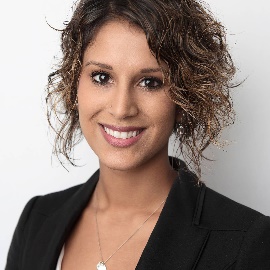 Insert short bio about yourself. 

ie. Sema Sali is Manager, Program Marketing at IIBA. She leverages the intercept of marketing with business analysis to increase awareness of the value and criticality of business analysis to the success of organizations in today’s complex and disruptive world. She contributes to the growth of IIBA’s ecosystem through marketing efforts of IIBA’s Programs: Membership Program, Corporate Program, Academic Program, and Endorsed Education Provider Program.